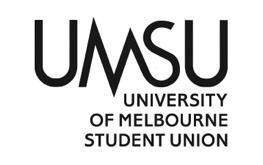 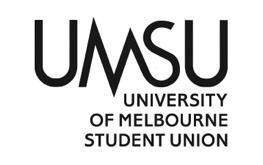 Procedural MattersElection of ChairMoved: NgaireSeconded: Ahsaas
CARRIEDAcknowledgement of Indigenous CustodiansAttendanceApologiesProxiesMembershipAdoption of AgendaMoved: Ngaire
CARRIEDConfirmation of Previous MinutesMeeting 11(23)To accept the minutes as a true and accurate reflection of meeting 11(23).Please see attached document.Moved: HannahSeconded: Ahsaas
CARRIEDConflicts of Interest DeclarationMatters Arising from the MinutesCorrespondenceNone to report.Office Bearer ReportsOB Report AcceptanceTo accept the Office Bearer reports en bloc.Please see attached document.Moved: HannahSeconded: Divyanshi
CARRIEDNgaire moves a procedural motion to move motions 7.1, 7.2 and 7.4 en blocCARRIEDMotions 7.1, 7.2 and 7.4 are moved en blocMoved: DivyanshiSeconded: HannahCARRIEDMotions on NoticeWomen’s Room suppliesTo approve the expenditure of $222.90 from the Consumables & Supplies (Safe Space Supplies) budget line (03-60-660-3352) to purchase supplies as below from Coles Online for the Women’s Room.U by Kotex Extra Pads Regular With Wings 16 pack - 15x $3.50 = $52.50 U by Kotex Extra Pads Super With Wings 14 pack - 15x $3.50 = $52.50 U by Kotex Tampons Regular 32 pack - 5x $8.00 = $40.00U by Kotex Tampons Super 32 pack - 5x $8.00 = $40.00Arnott’s Tiny Teddy Multipack Variety Biscuits 15 pack - 2x $5.50 = $11.00 Uncle Toby’s Roll Ups Variety Pack 234g - 2x $9.00 = $18.00Smiths Fun Mix Chips 20 pack 375g - 1x $8.90Collectives food (weeks 1 and 2)To approve the expenditure of $190 from the Programs (Collectives) budget line (03-60-660-3839) to purchase food from Moonfishh and Roll’d as below.Moonfishh Medium Maki Platter - 1x $75 Roll’d Box No. 1 (Mini Soldiers Box) - 1x $115
Women in STEM Clubs and Societies grant money and application approvalTo approve the expenditure of $2,000 from the Grants (General) budget line (03-60-660-3531) to support the allocation of grants to women, non-binary andtrans University of Melbourne students to finance any type of event or opportunity for wom*n in STEM and to accept the attached draft grant application as the official and endorsed terms and conditions and application process for these grants.Please see attached document.Alessandra explained the rationale for the Women in STEM Grants.Moved: DivyanshiSeconded: AhsaasCARRIEDSemester 2 meeting scheduleTo approve the following meeting schedule for semester 2. Monday 7th August 2023, 7pm.Monday 21st August 2023, 7pm. Monday 4th September 2023, 7pm. Monday 18th September 2023, 7pm.Monday 2nd October 2023, 7pm. Monday 16th October 2023, 7pm.Motions without NoticeOther BusinessNgaire reports back on the expenditure of the Winterfest funds – we did not use the Winterfest funds for Op shop clothes since we got an outstanding amount of donations from UMSU students and staff.

We instead bought coat hangers and mirrors from IKEA. These will be reutilized in the standing clothes swap in the Women’s Room and as a satellite Women’s Room in Level 3. Next MeetingClose